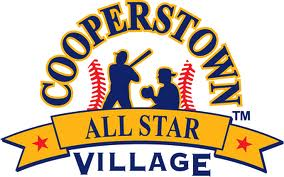 Cooperstown All-Star VillageSkills Competition FINALISTS Week 4Fastest Person in Camp FinalistsPlayer Name:	Troy SmithTeam Name: Michigan Dawgs Time: 12.81Player Name:	Freddy BeyerTeam Name: Warriors Baseball ClubTime: 12.65Fastest Double Play FinalistsTeam Name: Novi Heat GoldTime: 2.08 (WINNER)Team Name: Scottsdale Dirtbags Time: 2.26Team Name: Texas Outlaws Time: 2.29Home Run Derby FinalistsPlayer Name: Chase GoldingTeam Name: Deerfield Red, ILNumber of Home Runs:12 (WINNER)Player Name: Ayden WagnerTeam Name: Warriors baseball Club of Michigan, MINumber of Home Runs:9Player Name: Dominic SwansonTeam Name: XL Delray Baseball, FLNumber of Home Runs:7Player Name: Albin MillerTeam Name: Sierra Valley Thunder, CANumber of Home Runs: 4Player Name: Jackson Schlott Team Name: Illinois Dynasty, ILNumber of Home Runs: 6Team Relay FinalistsTeam Name: New Cannan RamsTime: 20.01 ( WINNER)Team Name: Baltimore Redbirds Time: 28.58Team Name: Gurnee Travelers Time: 20.85